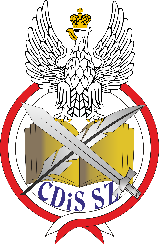 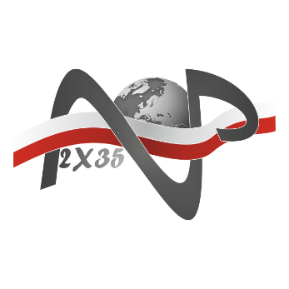 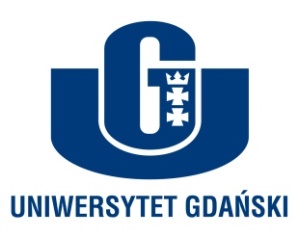 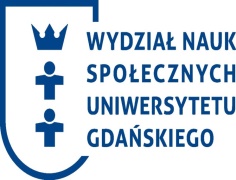 P L A N 
INAUGURACYJNEGO SEMINARIUM NAUKOWEGO CYKLU SEMINARIÓW  NAUKOWYCH 
Z OBSZARU GEOPOLITYKA W RAMACH KAMPANII NUP 2X35 Pod patronatem Polskiego Towarzystwa Geopolitycznego i medialnego Przeglądu Geopolitycznego 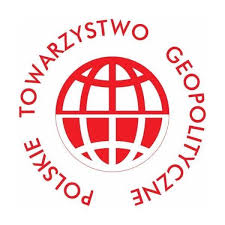 TEMAT: Prognozy, trendy i implikacje w geopolityce  
              w perspektywie do 2035 roku           CELE:Podjęcie debaty ukierunkowanej na zidentyfikowanie i analizę wiodących trendów i czynników w środowisku bezpieczeństwa Polski w perspektywie 2035 rokuWypracowanie propozycji sposobów działania wspólnoty praktyków 
w ramach kampanii NUP 2X35.TERMIN: 24 października 2019 r.MIEJSCE: Uniwersytet Gdański, AULA/ Wydział Nauk Społecznych 
ul. J. Bażyńskiego 4, Gdańsk Organizatorzy: Wydział Nauk Społecznych (Instytut Politologii) Uniwersytet Gdański oraz Centrum Doktryn i Szkolenia Sił Zbrojnych USTALENIA ORGANIZACYJNE:Dojazd uczestników seminarium, zakwaterowanie oraz żywienie – 
we własnym zakresie. Ubiór dla żołnierzy uczestniczących w seminarium: mundur wyjściowy.Zgłoszenia udziału w seminarium proszę dokonywać online w terminie do 15.10.2019 r.Link do formularza znajduje się na stronie internetowej CDiS SZ: www.cdissz.wp.mil.pl oraz stronie: ww.nup.wp.mil.pl (osoby do kontaktu: ppłk Cezary Pawlak 261 410 392, 731365 323). Osoby zainteresowane uczestniczeniem w seminarium online za pośrednictwem Internetu proszone są o kontakt z sekretariatem NUP 2X35 (mjr Tadeusz SZCZĘSNY, tel. 261 410 353). PRZEBIEG SEMINARIUM:Lp.CZASTEMAT/PRZEDSIĘWZIĘCIEPROWADZĄCYUWAGI9.00-9.10
(10’)Powitanie, wprowadzenieDziekan WNS UG / 
Dyr. Instytutu Politologii9.10-9.20(10’)Przedstawienie celu projektu NUP płk Jarosław MOKRZYCKIDyrektor CDiS SZ9.20-9.50(30’)WYKŁAD WPROWADZAJĄCYnt. Wpływ geopolityki na sprawy Polski Prof. dr hab.  Hubert KRÓLIKOWSKIDepartament Analiz KPRM9.50-10.00(10’)Część 1Trendy i implikacje w geopolityce MODERATORdr hab. Piotr Niwinskiprof. Uniwersytetu Gdańskiego10.00-10.15 (15’)Rozważania o istocie geopolitykiProf. dr hab. Jan WendtPolskie Towarzystwo Geopolityczne10.15-10.30(15’)Kierunki badań w geopolityce dr Tomasz PAWŁUSZKOAkademia Wojsk Lądowych 10.30-10.45(15’)Zidentyfikowane prognozy i trendy 
w geopolityce wg. wybranych dokumentów NATOppłk Cezary PAWLAK Centrum Doktryn i Szkolenia SZ10.45-11.00(15’)Globalna rywalizacja mocarstw jako zagrożenie bezpieczeństwa państwa 
i determinanta wyznaczająca kształt polskiej polityki bezpieczeństwaprof. Piotr MICKIEWICZUniwersytet Gdański11.00-11.20(20’)Przerwa kawowa---------------11.20- 11.50(30’)Rywalizacja arktyczna jako zagrożenie bezpieczeństwa 
o charakterze globalnym i militarnymprof. Krzysztof KUBIAK 
Uniwersytet Jana Kochanowskiego11.50-12.30(30’)Procesy dysfunkcyjności państw 
w Afryce. Konsekwencje dla stabilności Unii Europejskiej -dr Margot STAŃCZYK-MINKIEWICZ Uniwersytet GdańskiDyskusja panelowa/ PytaniaMODERATORdr hab. Piotr NIWINSKIprof. Uniwersytetu Gdańskiego12.35 -12.45(10’)Część 2 Zmiany w geopolityce i ich konsekwencja dla SZMODERATORZYprof. Krzysztof KUBIAKprof. Piotr MICKIEWICZ Uniwersytet Gdański13.05-13.25(20’)Przeobrażenia w prowadzeniu działań morskich na akwenach europejskich prof. Andrzej MAKOWSKI 
Akademia Marynarki Wojennej13.25-13.45(20’)Działania hybrydowe i możliwości przeciwdziałaniadr hab. Mirosław BANASIK Uniwersytet Jana Kochanowskiego13.45-14.10(15’)Dyskusja panelowa/Pytania MODERATORZYprof. Krzysztof KUBIAKprof. Piotr MICKIEWICZ Uniwersytet Gdański14.10-14.25(15’)Podsumowanie seminariumDziekan WNS UG / 
Dyr. Instytutu Politologii 
płk Jarosław MOKRZYCKI Dyr. CDiS 14.25-15.00(35’)Przerwa kawowa---------------